 17. marca 2019 o 15,00 hod.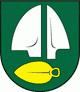 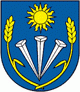 SILADICE – DRAHOVCEVážení športoví priatelia,dovoľte mi, aby som vás v mene výboru Telovýchovnej jednoty Družstevník Siladice pozval na prvý majstrovský futbalový zápas MEVASPORT Oblastných majstrovstiev na domácom trávniku v jarnej časti ročníka 2018/2019.Naši hráči privítajú na svojom trávniku hráčov, funkcionárov a fanúšikov OFK Drahovce.V nedeľu 10.marca 2019 naši futbalisti prehrali v poslednom prípravnom zápase na domácom ihrisku so Zvončínom 0:5. Dorastenci v prvom súťažnom zápase prehrali dňa 9. marca 2019 na domácom trávniku OFK Bošany v smolnom zápase 5:6.Dorastenci odohrajú svoj zápas 16. marca 2019 o 15,00 hod. s OFK Klátovská Nová Ves na súperovom  ihrisku. Žiaci, pod hlavičkou Šulekovo, odohrajú svoj prvý zápas 16. marca 2019 o 12,00 hod. na ihrisku v Modranke.Naši muži nastúpia pravdepodobne v tejto zostave :Chynoradský, Gábor,  Fančovič, Rau,  Trnovec, Horváth A., Sekereš O., Laurinec, Mesároš, Maťaš, Kupec . Na striedanie sú pripravení Varga, Lančarič F., Jakubec, Lančarič Ľ., Sekereš J. a Horváth M. Vedúcim mužstva je Daniel Rau.Zápas povedie ako hlavný rozhodca pán LaukoNa čiarach mu asistuje pán Benkovský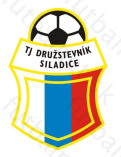 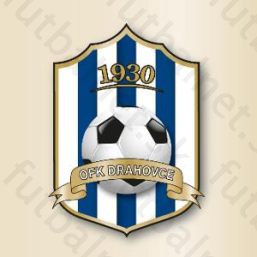 Pre oživenie pamäti uvádzame konečnú tabuľku súťaže po jesennej časti :Tabuľka VI. liga-MEVA SPORT-ObFZ TT                                                                                                                MŠ®11OŠK Zavar13101243:183122PFK Piešťany1391336:152833OFK - Drahovce1374232:122544OZ TJ Družstevník Pavlice1380529:162455FK Krakovany1373327:192466ŠK Slávia Zeleneč1372435:292377OŠK Križovany nad Dudváhom1362526:252088TJ Slovan Červeník1354437:311999ŠK Cífer 19291351723:39161010TJ Družstevník Siladice1342732:36141111OFK Majcichov1331916:28101212MTK Leopoldov1323813:3491313TJ Družstevník Dechtice1322916:3481414OŠK Dolná Krupá1322916:45814.kolo 17.03.2019 o 15:0014.kolo 17.03.2019 o 15:0014.kolo 17.03.2019 o 15:0014.kolo 17.03.2019 o 15:0014.kolo 17.03.2019 o 15:0014.kolo 17.03.2019 o 15:0014.kolo 17.03.2019 o 15:00Dolná Krupá - CíferDolná Krupá - CíferSiladice - DrahovceSiladice - DrahovceKrižovany n./D. - KrakovanyKrižovany n./D. - KrakovanyPavlice - MajcichovPavlice - MajcichovDechtice - ČerveníkDechtice - ČerveníkZavar - PiešťanyZeleneč - LeopoldovZeleneč - Leopoldov